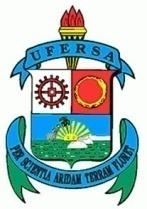 UNIVERSIDADE FEDERAL RURAL DO SEMI-ÁRIDO - UFERSAPRÓ-REITORIA DE GRADUAÇÃO - PROGRADNÚCLEO DE EDUCAÇÃO A DISTÂNCIA - NEaD			EDITAL Nº 7/2018ANEXO III – DECLARAÇÃO DE DISPONIBILIDADE DE 12 HORAS SEMANAISEu, ___________________________________________________, inscrito(a) no CPF nº ______________ e matriculado(a) no SIAPE com o número: _____________, declaro que disponho de 12 horas semanais para dedicar-me às atribuições da função de Professor Formador do Sistema Universidade Aberta do Brasil (UAB) no âmbito da Universidade Federal Rural do Semi-Árido (UFERSA).Para o desenvolvimento de 12h de trabalho disponibilizarei os seguintes dias e horários:_____________, ____ de _______________ 2018_____________________________________________Assinatura do candidatoNome:Disciplina:DiasDiasDiasDiasDiasDiasDiasSegundaTerçaQuartaQuintaSextaSábadoDomingoManhãTardeNoite